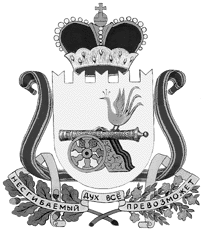     АДМИНИСТРАЦИЯ ТУМАНОВСКОГО СЕЛЬСКОГО ПОСЕЛЕНИЯ             ВЯЗЕМСКОГО РАЙОНА СМОЛЕНСКОЙ ОБЛАСТИ                                    П О С Т А Н О В Л Е Н И Еот  06.02. 2023                №  62с. Туманово      В соответствии с Федеральным законом от 06.10.2003 № 131-ФЗ          «Об общих принципах организации местного самоуправления в Российской Федерации», Федеральным законом от 27.07.2010 № 210-ФЗ «Об организации предоставления государственных и муниципальных услуг», распоряжением Администрации Смоленской области от 08.07.2021 № 1298-р/адм «Об утверждении перечня массовых социально значимых государственных и муниципальных услуг, подлежащих переводу в электронный формат на территории  Смоленской области» (в редакции распоряжений Администрации Смоленской области от 04.08.2021  № 1472-р/адм, от 25.02.2022 № 206-р/адм, от 23.08.2022 № 1250-р/адм), Порядком разработки и утверждения Административных регламентов предоставления муниципальных услуг, утвержденным постановлением Администрации Тумановского сельского поселения Вяземского района Смоленской области от  14.11.2019  № 158, а также в целях повышения эффективности и качества предоставления муниципальных услуг гражданам,                Администрация Тумановского сельского поселения Вяземского района Смоленской области  п о с т а н о в л я е т:Утвердить прилагаемый Административный регламент предоставления муниципальной услуги «Передача в собственность граждан занимаемых ими жилых помещений жилищного фонда (приватизация жилищного фонда)».Обнародовать настоящее постановление на информационных стендах Тумановского сельского поселения Вяземского района Смоленской области и разместить на официальном сайте Администрации Тумановского сельского поселения Вяземского района Смоленской области в информационно-телекоммуникационной сети «Интернет» тумановское.рф. Контроль за исполнением настоящего постановления оставляю за собой. Глава муниципального образованияТумановского  сельского поселенияВяземского района Смоленской   области                             М.Г. Гущина                                 АДМИНИСТРАТИВНЫЙ РЕГЛАМЕНТпредоставления муниципальной услуги«Передача в собственность граждан занимаемых ими жилых помещений жилищного фонда (приватизация жилищного фонда)»1. Общие положения1.1. Предмет регулирования Административного регламента         Административный регламент предоставления муниципальной услуги «Передача в собственность граждан занимаемых ими жилых помещений жилищного фонда (приватизация жилищного фонда)» (далее – Административный регламент) разработан в целях повышения качества исполнения и доступности результата предоставления муниципальной услуги, создания комфортных условий для предоставления муниципальной услуги, определяет порядок, сроки и последовательность действий (административных процедур) Администрации Тумановского сельского поселения Вяземского района Смоленской области (далее – Администрация) при оказании муниципальной услуги.1.2. Описание заявителей, а также физических и юридических лиц, имеющих право в соответствии с федеральным и (или) областным законодательством, муниципальными нормативными правовыми актами либо в силу наделения их заявителями в порядке, установленном законодательством Российской Федерации, полномочиями выступать от их имени при взаимодействии с Администрацией, иными органами местного самоуправления и организациями при предоставлениимуниципальной услуги         1.2.1. Заявителями на предоставление муниципальной услуги являются граждане Российской Федерации, занимающие жилые помещения в муниципальном жилищном фонде на условиях договора социального найма.1.2.2. При предоставлении муниципальной услуги от имени заявителей вправе выступать их законные представители или их представители по доверенности (далее также – заявитель), выданной и оформленной в соответствии с гражданским законодательством Российской Федерации. 	1.3. Требования к порядку информирования о порядке предоставления муниципальной услуги1.3.1. Сведения о месте нахождения, графике работы, номерах контактных телефонов, адресах официальных сайтов и адресах электронной почты Администрации и организаций, участвующих в предоставлении муниципальной услуги:Место нахождения: Администрация Тумановского сельского располагается по адресу: Смоленская область, Вяземский район, с. Туманово, ул. Почтовая, д.6.Почтовый адрес: 215133, Смоленская область, Вяземский район, с. Туманово, ул. Почтовая, д.6.График работы Администрации Тумановского сельского поселения:Часы работы с 8.00-17.00.Приемные дни: понедельник - четвергПятница – не приемный деньОбеденный перерыв: 13.00-14.00Выходные дни: суббота, воскресенье.Адрес электронной почты: gushina.adm@yandex.ru.1.3.2. Информация о порядке предоставления муниципальной услуги может быть предоставлена заявителям:- непосредственно в помещении здания Администрации на информационных стендах;- по адресу электронной почты: gushina.adm@yandex.ru.  - с использованием средств телефонной связи по телефонам:(48131)3-71-75;1.3.2. Информация о местах нахождения и графиках работы Администрации и организаций, участвующих в предоставлении муниципальной услуги, а также многофункциональных центров предоставления государственных и муниципальных услуг размещается:1) в табличном виде на информационных стендах Администрации;2) на Интернет-сайте Администрации: в информационно-телекоммуникационных сетях общего пользования тумановское.рф (в том числе в сети Интернет),3) в средствах массовой информации: в газете «Вяземский вестник»,4) на региональном портале государственных услуг.1.3.3. Размещаемая информация содержит также:извлечения из нормативных правовых актов, устанавливающих порядок и условия предоставления муниципальной услуги;текст административного регламента с приложениями;блок-схему (согласно Приложению № 1 к административному регламенту);перечень документов, необходимых для предоставления муниципальной услуги, и требования, предъявляемые к этим документам;порядок информирования о ходе предоставления муниципальной услуги;порядок обжалования действий (бездействия) и решений, осуществляемых и принимаемых Администрацией в ходе предоставления муниципальной услуги.1.3.4. Информирование заявителей о порядке предоставления муниципальной услуги осуществляется в форме индивидуального информирования и публичного информирования.Для получения информации по вопросам предоставления муниципальной услуги, сведений о ходе предоставления муниципальной услуги заявитель указывает дату и входящий номер полученной при подаче документов расписки. В случае предоставления муниципальной услуги в электронной форме информирование заявителя о ходе предоставления муниципальной услуги осуществляется через Единый портал, а также с использованием службы коротких сообщений операторов мобильной связи (при наличии).При необходимости получения консультаций заявители обращаются в Администрацию, а также к специалистам МФЦ г. Вязьма Смоленской области.Консультации по процедуре предоставления муниципальной услуги могут осуществляться:- в письменной форме на основании письменного обращения;- при личном обращении;- по телефону 8(48131) 3-71-75;- по электронной почте;Все консультации являются бесплатными.Требования к форме и характеру взаимодействия должностных лиц Администрации, организации, учреждения, предоставляющего услугу с заявителями:- консультации в письменной форме предоставляются специалистом Администрации на основании письменного запроса заявителя, в том числе поступившего в электронной форме, в течение 30 дней после получения указанного запроса;- при консультировании по телефону должностное лицо Администрации, представляется, назвав свою фамилию имя, отчество, должность, предлагает представиться собеседнику, выслушивает и уточняет суть вопроса. Во время разговора необходимо произносить слова четко, избегать параллельных разговоров с окружающими людьми и не прерывать разговор по причине поступления звонка на другой аппарат;- по завершении консультации должностное лицо Администрации должен кратко подвести итог разговора и перечислить действия, которые следует предпринять заявителю;- должностные лица Администрации при ответе на телефонные звонки, письменные и электронные обращения заявителей обязаны в максимально вежливой и доступной форме предоставлять исчерпывающую информацию.Стандарт предоставления муниципальной услуги2.1. Наименование муниципальной услуги 	Наименование муниципальной услуги – «Передача в собственность граждан занимаемых ими жилых помещений жилищного фонда (приватизация жилищного фонда)». 2.2. Наименование органа, предоставляющего муниципальную услугу 2.2.1. Муниципальную услугу предоставляет Администрация Тумановского сельского поселения Вяземского района Смоленской области.2.2.2. При предоставлении услуги Администрация в целях получения документов (информации), либо осуществления согласований или иных действий, необходимых для предоставления муниципальной услуги, в том числе по поручению заявителя, взаимодействует со следующими органами и организациями:1) Комитет имущественных отношений Администрации муниципального образования «Вяземский район» Смоленской области;2) Вяземское отделение Смоленского филиала ФГУП «Ростехинвентаризация – Федеральное БТИ»;3) Управление Федеральной службы государственной регистрации, кадастра и картографии по Смоленской области;4) Межрайонная ИФНС России № 2 по Смоленской области;2.2.3. При получении муниципальной услуги заявитель взаимодействует со следующими органами и организациями:1) Вяземское отделение Смоленского филиала ФГУП «Ростехинвентаризация – Федеральное БТИ»;2) Архивный отдел Администрации муниципального образования «Вяземский район» Смоленской области;3) Управляющими организациями, работающими на территории Тумановского сельского поселения Вяземского района Смоленской области по вопросам получения документов (информации) необходимых для заключения договора социального найма.2.2.4. Для предоставления муниципальной услуги не требуется обращения в иные органы государственной власти, органы государственных внебюджетных фондов, органы местного самоуправления и организации.2.2.5. Запрещено требовать от заявителя осуществления действий, в том числе согласований, необходимых для получения муниципальной услуги и связанных с обращением в иные государственные органы, организации, за исключением получения услуг, включенных в перечень услуг, которые являются необходимыми и обязательными для предоставления муниципальных услуг, утвержденный постановлением Администрации Тумановского сельского поселения Вяземского района Смоленской области от 14.11.2019 № 158 «Об утверждении перечня муниципальных услуг (функций), оказываемых Администрацией Тумановского сельского поселения Вяземского района Смоленской области». 2.3. Результат предоставления муниципальной услуги 2.3.1. Результатами предоставления муниципальной услуги является принятие Администрацией одного из следующих решений:         1) об оформлении договора о бесплатной передаче жилого помещения в собственность граждан;         2) об отказе в оформлении договора о бесплатной передаче  жилого помещения в собственность граждан.2.3.2. Процедура предоставления муниципальной услуги завершается получением заявителем одного из следующих документов:           - договора о бесплатной передаче в собственность граждан занимаемых квартир (жилых домов) в муниципальном жилищном фонде;           - уведомления Администрации об отказе в оформлении договора о бесплатной передаче в собственность граждан занимаемых квартир (жилых домов) вмуниципальном жилищном фонде.2.3.3. Результат предоставления муниципальной услуги может быть передан заявителю в очной или заочной форме, в одном или нескольких видах (бумажном, бумажно-электронном (посредствам факса, электронной почты), электронном).2.3.4. При очной форме получения результата предоставления муниципальной услуги заявитель обращается в Администрацию лично. При обращении в Администрацию заявитель предъявляет паспорт гражданина Российской Федерации или иной документ, удостоверяющий личность.2.3.5. При очной форме получения результата предоставления муниципальной услуги заявителю выдается документ, заверенный рукописной подписью ответственного сотрудника Администрации.2.3.6. При заочной форме получения результата предоставления муниципальной услуги в бумажном виде документ, заверенный рукописной подписью ответственного сотрудника Администрации, направляется заявителю по почте (заказным письмом) на адрес заявителя, указанный в запросе (обращении, заявлении).2.3.7. При заочной форме получения результата предоставления муниципальной услуги в электронном виде документ, заверенный электронной подписью ответственного сотрудника Администрации, направляется на адрес электронной почты, указанный в запросе (заявлении, обращении) и (или) передается на Единый портал. 2.4. Срок предоставления муниципальной услуги 2.4.1. Максимальный срок предоставления муниципальной услуги составляет два месяца с момента регистрации заявления.2.4.2. При направлении заявителем заявления и копий всех необходимых документов, предоставляемых заявителем, по почте срок предоставления муниципальной услуги отсчитывается от даты их поступления в Администрацию (по дате регистрации).2.4.3. При направлении заявления и всех необходимых документом, предоставляемых заявителем, в электронном виде срок предоставления муниципальной услуги отсчитывается от даты их поступления в Администрацию (по дате регистрации), либо по дате регистрации в ведомственной информационной системе (при наличии таковой), о чем заявитель получает соответствующее уведомление через Единый портал, а также с использованием службы коротких сообщений операторов мобильной связи (при наличии).2.4.4. Срок выдачи (направления) документов, являющихся результатом предоставления муниципальной услуги, составляет – три рабочих дня.В случае приостановки исполнения муниципальной услуги, срок ее исполнения увеличивается на время устранения замечаний гражданами в предоставленных документах. 2.5. Правовые основания предоставления муниципальной услугиПредоставление  муниципальной  услуги  осуществляется  в  соответствии с:Конституцией Российской Федерации;Федеральным законом от 27 июля 2010 года № 210-ФЗ «Об организации предоставления государственных и муниципальных услуг»;Гражданским кодексом Российской Федерации (часть первая) («Собрание законодательства РФ», 05.12.94, № 32, ст. 3301);Семейным кодексом Российской Федерации («Собрание законодательства РФ», 01.01.96, № 1, ст. 16);Жилищным кодексом Российской Федерации («Собрание законодательства РФ» , 03.01.2005, № 1 (часть 1), ст. 14);Федеральным законом от 29 декабря 2004 года № 189-ФЗ «О введении в действие Жилищного кодекса Российской Федерации» («Собрание законодательства РФ» , 03.01.2005, № 1 (часть 1), ст. 15);Федеральным     законом     от     21   июля   1997   года     №   122-ФЗ «О государственной регистрации прав на недвижимое имущество и сделок с ним» («Собрание законодательства РФ», 28.07.97, № 30, ст. 3594);Федеральным    законом    от  27 июля    2006    года     №  152-ФЗ  «О персональных данных» («Собрание законодательства РФ», 31.07.2006, № 31 (часть 1), ст. 3451);Федеральным законом от 24 апреля 2008 года № 48-ФЗ «Об опеке и попечительстве» («Собрание законодательства РФ», 28.04.2008, № 17, ст. 1755);Законом   Российской   Федерации   от  4  июля  1991 года  № 1541-1 «О приватизации жилищного фонда в Российской Федерации» («Ведомости СНД и ВС РСФСР», 11.07.91, № 28, ст. 959);законом Смоленской области от 31 января 2008 года № 6-з «Об организации и осуществлении деятельности по опеке и попечительству в Смоленской области» («Смоленская газета», № 9, 05.02.2008);         Уставом Тумановского сельского поселения Вяземского района Смоленской области. 2.6. Исчерпывающий перечень документов, необходимых в соответствии с законодательными или иными нормативными правовыми актами для предоставления муниципальной услуги, подлежащих представлению заявителем 2.6.1. В перечень документов, необходимых для предоставления муниципальной услуги, подлежащих представлению заявителем, входят:1) заявление (приложение № 2);2) документ, удостоверяющий личность заявителя, или документ, удостоверяющий личность представителя заявителя (если заявление и документы подаются представителем заявителя);         3) документ, удостоверяющий права (полномочия) представителя физического лица, если с заявлением обращается представитель заявителя;         4) документ, подтверждающий право граждан на пользование жилым помещением;заявление об отказе от своего права на участие в приватизации и о согласии на участие в приватизации иных совместно проживающих совершеннолетних членов семьи;предварительное разрешение органов опеки и попечительства на передачу в собственность несовершеннолетним в возрасте до 14 лет жилых помещений, в которых проживают исключительно данные несовершеннолетние;согласие органов опеки и попечительства на передачу в собственность несовершеннолетним в возрасте от 14 до 18 лет жилых помещений, в которых проживают исключительно данные несовершеннолетние;сведения о нахождении жилого помещения в муниципальной собственности;документы, подтверждающие однократность участия в приватизации:- выписки из домовых книг, справки о проживающих со всех мест жительства за период с 11.07.1991;- справки органов технической инвентаризации со всех мест жительства, содержащие сведения о неиспользовании заявителями права на приватизацию жилья;10) документ органа технической инвентаризации недвижимого имущества, содержащий описание приватизируемого жилого помещения и сведения о его инвентаризационной стоимости.2.6.2. Запрещено требовать от заявителя представления документов и информации, не входящих в перечень документов, указанных в пункте 2.6.1 настоящего Административного регламента.2.6.3. Документы, представляемые заявителем, должны соответствовать следующим требованиям:- фамилия, имя и отчество (при наличии) заявителя, адрес его места жительства, телефон (если есть) должны быть написаны полностью;- в документах не должно быть подчисток, приписок, зачеркнутых слов и иных неоговоренных исправлений;- документы не должны быть исполнены карандашом;- документы не должны иметь серьезных повреждений, наличие которых допускает многозначность истолкования содержания.2.6.4. Документы, необходимые для получения муниципальной услуги, могут быть представлены как в подлинниках, так и в копиях, заверенных в установленном законодательством порядке. В случае необходимости специалист, в обязанности которого входит прием документов, заверяет копии документов на основании подлинников документов, после чего подлинники документов возвращаются заявителю. 2.61. Исчерпывающий перечень документов, необходимых для предоставления муниципальной услуги, которые находятся в распоряжении государственных органов, органов местного самоуправления и иных организаций и которые заявитель вправе представить по собственной инициативе 2.61.1. В исчерпывающий перечень документов, необходимых для предоставления муниципальной услуги, которые находятся в распоряжении государственных органов, органов местного самоуправления и иных организаций и которые заявитель вправе представить по собственной инициативе, входят:1) выписка из единого государственного реестра прав на недвижимое имущество и сделок с ним о правах отдельного лица на имевшиеся (имеющиеся) у него объекты недвижимого имущества.2.61.2. Для получения муниципальной услуги заявитель вправе по собственной инициативе представить документы, указанные в пункте 2.61.1 настоящего Административного регламента, полученные путем личного обращения или через своего представителя в органы или организации.  2.61.3. Запрещено требовать от заявителя представления документов и информации, входящих в перечень документов, указанных в пункте 2.61.1 настоящего Административного регламента. 2.7. Исчерпывающий  перечень оснований для отказа в приеме документов, необходимых для предоставления муниципальной услуги. 2.7.1. Отсутствие документов, предусмотренных пунктом 2.6.1 настоящего Административного регламента, или предоставление документов не в полном объеме.2.7.2. Документы не соответствуют требованиям, установленным пунктом 2.6.3 настоящего Административного регламента.2.7.3. Предоставление заявителем документов, содержащих ошибки или противоречивые сведения.2.7.4. Заявление подано лицом, не уполномоченным совершать такого рода действия. 2.8. Исчерпывающий перечень оснований для отказа в предоставлении муниципальной услугиВ предоставлении муниципальной услуги заявителю отказывается в случаях:2.8.1. Запрашиваемая информация относится к информации ограниченного доступа.2.8.2.   Жилое помещение не является объектом муниципального жилищного фонда Администрации Тумановского сельского поселения Вяземского района Смоленской области;2.8.3. Жилое помещение находится в аварийном состоянии, а также относится к специализированному жилому фонду (служебным жилым помещениям, маневренному жилому фонду);2.8.4. Заявитель не имеет права на приватизацию жилого помещения муниципального жилищного фонда;2.8.5. Документы, необходимые для получения муниципальной услуги, представлены в неполном объеме.2.9. Перечень услуг, необходимых и обязательных для предоставления муниципальной услуги, в том числе сведения о документе (документах), выдаваемом (выдаваемых) организациями, участвующими в предоставлении муниципальной услуги Для предоставления муниципальной услуги требуется получение заявителем следующих необходимых и обязательных услуг:- получение выписок из домовых книг, справок о проживающих у уполномоченных лиц и организаций независимо от форм собственности, ответственных за их выдачу,  со всех мест жительства заявителя за период с 11.07.1991;         - получение справок органов технического учета со всех мест жительства, содержащих сведения о неиспользовании заявителями права на приватизацию жилья;- получение документа органа технического учета недвижимого имущества, содержащего описание приватизируемого жилого помещения и сведения о его инвентаризационной стоимости.2.10. Размер платы, взимаемой с заявителя при предоставлении муниципальной услуги, и способы ее взимания в случаях, предусмотренных федеральными законами, принимаемыми в соответствии с ними иными нормативными правовыми актами Российской Федерации, нормативными правовыми актами Смоленской области, муниципальными правовыми актами Муниципальная услуга предоставляется бесплатно. 2.11. Максимальный срок ожидания в очереди при подаче запроса о предоставлении муниципальной услуги и при получении результата предоставления муниципальной услуги2.11.1. Максимальный срок ожидания в очереди при подаче заявления о предоставлении муниципальной  услуги не должен превышать 30 минут.2.11.2. Заявителям предоставлена возможность предварительной записи. Предварительная запись может осуществляться при личном обращении граждан, по телефону, факсу или посредством электронной почты, либо через Единый портал.При предварительной записи заявитель сообщает свои фамилию, имя, отчество (если имеется), адрес места жительства и (или) либо наименование организации и желаемое время приема. Предварительная запись осуществляется путем внесения информации в журнал записи заявителей, который ведется на бумажных или электронных носителях. Заявителю сообщается время приема и номер окна (кабинета) для  приема, в который следует обратиться. При личном обращении заявителю выдается талон-подтверждение предварительной записи. При обращении через Единый портал заявителю направляется информация о предварительной записи в его «личный кабинет» или с использованием службы коротких сообщений операторов мобильной связи (при наличии).2.11.3. Максимальный срок ожидания в очереди при получении результата предоставления муниципальной услуги не должен превышать 15 минут. 2.12. Срок регистрации запроса заявителя о предоставлении муниципальной услуги, услуги организации, участвующей в предоставлении муниципальной услуги, в том числе в электронной форме 2.12.1. Срок регистрации запроса заявителя о предоставлении муниципальной услуги не должен превышать15 минут.2.12.2. Срок регистрации запроса заявителя организациями, участвующими в предоставлении муниципальной услуги, не должен превышать 15 минут.2.13. Требования  к помещениям, в которых предоставляются муниципальные услуги, к залу ожидания, местам для заполнения запросов о предоставлении муниципальной услуги, информационным стендам с образцами их заполнения и перечнем документов, необходимых для предоставления каждой муниципальной услуги 2.13.1. Прием граждан осуществляется в специально выделенных для предоставления муниципальных услуг помещениях.Помещения должны содержать места для информирования, ожидания и приема граждан. Помещения должны соответствовать санитарно-эпидемиологическим правилам и нормам.2.13.2. При возможности около здания организуются парковочные места для автотранспорта.Доступ заявителей к парковочным местам является бесплатным.2.13.3. Центральный вход в здание, где располагается Администрация, должен быть оборудован информационной табличкой (вывеской), содержащей информацию о наименовании, месте нахождения, режиме работы органов, непосредственно предоставляющих муниципальную услугу.2.13.4. В помещениях для ожидания заявителям отводятся места, оборудованные стульями, кресельными секциями. В местах ожидания имеются средства для оказания первой медицинской помощи и доступные места общего пользования (туалет), в том числе приспособленные для инвалидов.2.13.5. Места информирования, предназначенные для ознакомления заявителей с информационными материалами, оборудуются:- информационными стендами, на которых размещается визуальная и текстовая информация;- стульями и столами для оформления документов.К информационным стендам должна быть обеспечена возможность свободного доступа граждан.На информационных стендах, а также на официальных сайтах в сети Интернет размещается следующая обязательная информация:- номера телефонов, факсов, адреса официальных сайтов, электронной почты органов, предоставляющих муниципальную услугу;- режим работы органов, предоставляющих муниципальную услугу;- графики личного приема граждан уполномоченными должностными лицами;- номера кабинетов, где осуществляются прием письменных обращений граждан и устное информирование граждан; фамилии, имена, отчества и должности лиц, осуществляющих прием письменных обращений граждан и устное информирование граждан;- настоящий Административный регламент.2.13.6. Помещения для приема заявителей должны быть оборудованы табличками с указанием номера кабинета и должности лица, осуществляющего прием. Место для приема заявителей должно быть оборудовано стулом, иметь место для написания и размещения документов, заявлений.2.13.7. При предоставлении муниципальной услуги инвалидам обеспечиваются (включая инвалидов, использующих кресла-коляски и собак-проводников):1) условия для беспрепятственного доступа к объекту (зданию, помещению) в котором предоставляется муниципальная услуга, а также для беспрепятственного пользования транспортом, средствами связи и информации;2) возможность самостоятельного передвижения по территории, на которой расположены объекты (здания, помещения) в которых предоставляется муниципальная услуга, а также входа в такие объекты и выхода из них, посадки в транспортное средство и высадки из него, в том числе с использованием кресла-коляски;3) сопровождение инвалидов, имеющих стойкие расстройства функции зрения и самостоятельного передвижения, и оказание им помощи;4) надлежащее размещение оборудования и носителей информации, необходимых для обеспечения беспрепятственного доступа инвалидов к объектам (зданиям, помещениям) в которых предоставляется муниципальная услуга и к услугам с учётом ограничений их жизнедеятельности;5) дублирование необходимой для инвалидов звуковой и зрительной информации, а также надписей, знаков и иной текстовой и графической информации знаками, выполненными рельефно-точечным шрифтом Брайля, допуск сурдопереводчика и тифлосурдопереводчика;6) допуск собаки-проводника при наличии документа, подтверждающего ее специальное обучение и выдаваемого по форме и в порядке, которые определяются федеральным органом исполнительной власти, осуществляющим функции по выработке и реализации государственной политики и нормативно-правовому регулированию в сфере социальной защиты населения;  7) оказание помощи инвалидам в преодолении барьеров, мешающих получению ими услуг наравне с другими лицами;  8) в случае отсутствия технической возможности обеспечить свободный доступ инвалидам на коляске, то есть убрать ступеньки на входе путем понижения уровня пола или построить нормативный пандус на входе здания устанавливается кнопка вызова с информационной табличкой. 2.14. Показатели доступности и качества муниципальной услуги 2.14.1. Показателями доступности предоставления муниципальной услуги являются:1) транспортная доступность к местам предоставления муниципальной услуги;2) обеспечение беспрепятственного доступа к помещениям, в которых предоставляется муниципальная услуга;3) размещение информации о порядке предоставления муниципальной услуги в сети Интернет.2.14.2. Показателями качества предоставления муниципальной услуги являются:1) соблюдение стандарта предоставления муниципальной услуги;2) количество взаимодействий заявителя с должностными лицами при предоставлении муниципальной услуги и их продолжительность (1 раз по 15 минут);3) возможность получения муниципальной услуги в МФЦ;4) возможность получения информации о ходе предоставления муниципальной услуги.2.15. Особенности предоставления муниципальных услуг в многофункциональных центрах и особенности предоставления муниципальных услуг в электронной форме 2.15.1. Запросы и обращения могут быть направлены в форме электронных документов с использованием информационно-телекоммуникационных сетей общего пользования, в том числе сети Интернет.2.15.2. Запросы и обращения, поступившие в Администрацию в форме электронного документа, подлежат рассмотрению в порядке, установленном настоящим Административным регламентом для письменных обращений. В обращении заявитель в обязательном порядке указывает свои фамилию, имя, отчество (последнее - при наличии) - для граждан или наименование юридического лица (организации) - для юридических лиц и иных организаций, адрес электронной почты, если ответ должен быть направлен в форме электронного документа, и почтовый адрес, если ответ должен быть направлен в письменной форме. Заявитель вправе приложить к такому обращению необходимые документы и материалы в электронной форме либо направить указанные документы и материалы или их копии в письменной форме.3. Состав, последовательность и сроки выполнения административных процедур, требования к порядку их выполнения 3.1. Блок-схема предоставления муниципальной услуги приведена в приложении № 1 к настоящему Административному регламенту.3.2. Предоставление муниципальной услуги включает в себя следующие административные процедуры:1) прием и регистрация документов;1.1) формирование и направление межведомственного запроса;2) рассмотрение заявления и оформление результата предоставления муниципальной услуги;          3) принятие решения должностным лицом о передаче жилого помещения в собственность граждан;          4) заключение договора и выдача документов, направление заявителю уведомления об отказе в предоставлении услуги в письменном виде. 3.3. Приём и регистрация документов заявителя 3.3.1. Основанием для начала исполнения административной процедуры является личное обращение заявителя в Администрацию либо поступление запроса в Администрацию по почте, по информационно-телекоммуникационным сетям общего доступа, в том числе сети Интернет, включая электронную почту.3.3.2. Специалист, в обязанности которого входит принятие документов:1) проверяет наличие всех необходимых документов, в соответствии с перечнем, установленным пунктом 2.6.1 настоящего Административного регламента;2) проверяет соответствие представленных документов требованиям, установленным пунктом 2.6.3 настоящего Административного регламента;3) регистрирует поступление запроса в соответствии с установленными правилами делопроизводства;4) сообщает заявителю номер и дату регистрации запроса.3.3.3. Результатом административной процедуры является получение специалистом, уполномоченным на рассмотрение обращения заявителя, принятых документов.3.3.4. Продолжительной административной процедуры не более 1 дня.3.3.5. Обязанности специалиста, ответственного за прием и регистрацию документов, должны быть закреплены в его должностном регламенте. 3.31. Формирование и направление межведомственного запроса 3.31.1. Основанием для начала административной процедуры формирования и направления межведомственного запроса является непредставление заявителем документов, которые находятся в распоряжении государственных органов, органов местного самоуправления и иных организаций, участвующих в предоставлении муниципальной услуги.3.31.2. В случае если заявителем представлены все документы, указанные в пункте 2.61.1 настоящего Административного регламента, специалист переходит к исполнению следующей административной процедуры.3.31.3. В случае если заявителем по собственной инициативе не представлены указанные в пункте 2.61.1 настоящего Административного регламента документы, специалист, ответственный за формирование и направление межведомственного запроса, принимает решение о формировании и направлении межведомственного запроса.3.31.4. Порядок направления межведомственных запросов, а также состав сведений, необходимых для представления документа и (или) информации, которые необходимы для оказания муниципальной услуги, определяется технологической картой межведомственного взаимодействия муниципальной услуги, согласованной Администрацией с соответствующими органами (организациями), участвующими в предоставлении муниципальной услуги.3.31.5. Срок подготовки межведомственного запроса специалистом не может превышать 3 рабочих дня.3.31.6. Срок подготовки и направления ответа на межведомственный запрос о представлении документов и информации для предоставления муниципальной услуги с использованием межведомственного информационного взаимодействия не может превышать 5 рабочих дней со дня поступления межведомственного запроса в орган или организацию, предоставляющие документ и информацию, если иные сроки подготовки и направления ответа на межведомственный запрос не установлены федеральными законами, правовыми актами Правительства Российской Федерации и принятыми в соответствии с федеральными законами нормативными правовыми актами субъектов Российской Федерации.3.31.7. После поступления ответа на межведомственный запрос специалист, ответственный за формирование и направление межведомственного запроса, регистрирует полученный ответ в установленном порядке и передает специалисту,  ответственному за рассмотрение документов, в день поступления таких документов (сведений).3.31.8. Обязанности специалиста, ответственного за формирование и направление межведомственного запроса, должны быть закреплены в его должностной инструкции.3.31.9. Максимальный срок выполнения административной процедуры составляет 3 рабочих дня. 3.4. Рассмотрение обращения заявителя3.4.1. Основанием для начала процедуры рассмотрения обращения заявителя и оформление результата предоставления муниципальной услуги является получение специалистом, уполномоченным на рассмотрение обращения заявителя, принятых документов.3.4.2. При получении запроса заявителя, специалист, ответственный за рассмотрение обращения заявителя:1) устанавливает предмет обращения заявителя;2) проверяет наличие приложенных к заявлению документов, перечисленных в пункте 2.6.1 настоящего Административного регламента;3) устанавливает наличие полномочий Администрации по рассмотрению обращения заявителя.3.4.3. В случае если предоставление муниципальной услуги входит в полномочия администрации и отсутствуют определенные пунктом 2.8 настоящего регламента основания для отказа в предоставлении муниципальной услуги, специалист, ответственный за рассмотрение обращения заявителя, готовит в двух экземплярах проект решения (результат предоставления муниципальной услуги) заявителю.3.4.4. Результатом административной процедуры является подписание уполномоченным лицом решения о предоставлении муниципальной услуги или отказе в предоставлении муниципальной услуги.3.4.5. Продолжительность административной процедуры – 30 рабочих дней.         3.4.6. Обязанности специалиста, ответственного за рассмотрение документов, должны быть также закреплены в его должностной инструкции. 3.5. Выдача результата  предоставления муниципальной услуги (решения) заявителю 3.5.1. Основанием для начала процедуры выдачи документов и заключения договора о безвозмездной передаче в собственность граждан жилых помещений (Приложение № 3) является получение специалистом ответственным за предоставления муниципальной услуги постановления о безвозмездной передаче в собственность граждан жилых помещений, экземпляров договора (по одному – для Администрации, для органов, осуществляющих государственную регистрацию прав на недвижимое имущество и сделок с ним, для органов технического учета и для каждого заявителя).3.5.2. Выдача документов и заключение договора производятся в срок, указанный в расписке о приеме документов.3.5.3. В случае если указанные выше документы подготовлены  до истечения указанного в расписке срока, специалист, ответственный за предоставления муниципальной услуги сообщает заявителю, представителю заявителя о принятом решении по телефону (или иным способом, указанным заявителем).3.5.4. Специалист ответственный за предоставления муниципальной услуги проверяет:- документ, удостоверяющий личность заявителя, представителя заявителя;- документ, удостоверяющий полномочия представителя заявителя.3.5.5. Специалист ответственный за предоставления муниципальной услуги выдает заявителю, представителю заявителя договор лично при обращении заявителя.3.5.6. Заявитель подписывает все экземпляры договора, получает свой экземпляр договора и экземпляр договора для органов, осуществляющих государственную регистрацию прав на недвижимое имущество и сделок с ним, и проставляет отметку об их получении с датой и личной подписью в Журнале выдачи договоров о бесплатной передаче в собственность граждан жилых помещений.3.5.7. Экземпляр Администрации приобщается к делу.3.5.8. Материалы, представленные для заключения договора, оформляются в соответствии с правилами делопроизводства и хранятся в Администрации. Срок хранения – постоянного срока хранения.3.5.9. Максимальный срок выполнения указанных административных действий составляет 30 минут.3.5.10. Срок исполнения указанной административной процедуры – 10 рабочих дней.3.5.11. Обязанности специалиста, ответственного за выдачу документов, должны быть также закреплены в его должностной инструкции.4.Формы контроля за исполнением настоящего Административного регламента4.1. Порядок осуществления текущего контроля за соблюдениеми исполнением ответственными должностными лицами положенийнастоящего Административного регламента и иных нормативныхправовых актов, устанавливающих требования к предоставлениюмуниципальной услуги, а также принятием решений ответственными лицами 4.1.1. Глава муниципального образования осуществляет текущий контроль за соблюдением последовательности и сроков действий и административных процедур в ходе предоставления муниципальной услуги.4.1.2. Текущий контроль осуществляется путем проведения Главой муниципального образования с или уполномоченными лицами проверок соблюдения положений настоящего Административного регламента, выявления и устранения нарушений прав заявителей, рассмотрения, подготовки ответов на обращения заявителей.4.2. Порядок и периодичность осуществления плановых и внеплановых проверок полноты и качества предоставления муниципальной услуги, в том числе порядок и формы контроля за полнотой и качеством предоставления  муниципальной услуги 4.2.1. Проверки могут быть плановыми (осуществляться на основании полугодовых или годовых планов работы Администрации) и внеплановыми.4.2.2. Внеплановые проверки проводятся в случае обращения заявителя с жалобой на действия (бездействие) и решения, принятые (осуществляемые) в ходе предоставления муниципальной услуги должностными лицами, муниципальными служащими.4.2.3. Плановый контроль за полнотой и качеством предоставления муниципальной услуги осуществляется в ходе проведения проверок в соответствии с графиком проведения проверок, утвержденным Главой муниципального образования.4.2.4. Результаты проверки оформляются в виде справки, в которой отмечаются выявленные недостатки и предложения по их устранению.4.2.5. По результатам проведенных проверок в случае выявления нарушений прав заявителей осуществляется привлечение виновных лиц к ответственности в соответствии с федеральным и областным законодательством. 4.3. Ответственность должностных лиц, муниципальных служащих Администрации за решения и действия (бездействие), принимаемые (осуществляемые) ими в ходе предоставления муниципальной услуги 4.3.1. Должностные лица, муниципальные служащие Администрации несут персональную ответственность за соблюдение сроков и последовательности совершения административных действий. Персональная ответственность должностных лиц, муниципальных служащих Администрации закрепляется в их должностных инструкциях.4.3.2. В случае выявления нарушений виновное лицо привлекается к ответственности в порядке, установленном федеральным и областным законодательством,  нормативными правовыми актами Администрации. 5.Досудебный (внесудебный) порядок обжалования решений и действий (бездействия) органа, предоставляющего муниципальную услугу, а также должностных лиц или муниципальных служащих 5.1. Заявитель имеет право на обжалование решений и действий (бездействия), принятых (осуществляемых) в ходе предоставления муниципальной услуги должностными лицами, муниципальными служащими органа, предоставляющего муниципальную услугу, в досудебном (внесудебном) порядке.5.2. Информация о порядке обжалования решений и действий (бездействия) органа, предоставляющего муниципальную услугу, а также должностных лиц или муниципальных служащих размещается:1) на информационных стендах Администрации;2) на Интернет-сайте Администрации: тумановское.рф  в информационно-телекоммуникационных сетях общего пользования (в том числе в сети Интернет);3) в региональной государственной информационной системе «Портал государственных и муниципальных услуг (функций) Смоленской области».5.3. Заявитель может обратиться с жалобой в том числе в следующих случаях:1) нарушение срока регистрации запроса заявителя о предоставлении муниципальной услуги;2) нарушение срока предоставления муниципальной услуги;3) требование у заявителя документов, не предусмотренных нормативными правовыми актами Российской Федерации, нормативными правовыми актами Смоленской области, муниципальными правовыми актами для предоставления муниципальной услуги;4) отказ в приеме документов, предоставление которых предусмотрено нормативными правовыми актами Российской Федерации, нормативными правовыми актами Смоленской области, муниципальными правовыми актами для предоставления муниципальной услуги, у заявителя;5) отказ в предоставлении муниципальной услуги, если основания отказа не предусмотрены федеральными законами и принятыми в соответствии с ними иными нормативными правовыми актами Российской Федерации, нормативными правовыми актами Смоленской области, муниципальными правовыми актами;6) затребование с заявителя при предоставлении муниципальной услуги платы, не предусмотренной нормативными правовыми актами Российской Федерации, нормативными правовыми актами Смоленской области, муниципальными правовыми актами;7) отказ органа, предоставляющего муниципальную услугу, должностного лица органа, предоставляющего муниципальную услугу, в исправлении допущенных опечаток и ошибок в выданных в результате предоставления муниципальной услуги документах либо нарушение установленного срока таких исправлений.5.4. Заявитель вправе подать жалобу в письменной форме на бумажном носителе, в электронной форме в Администрацию (далее – орган, предоставляющий муниципальную услугу), в письменной форме или в электронном виде. Жалобы на решения, принятые руководителем органа, предоставляющего муниципальную услугу, подаются в вышестоящий орган (при его наличии) либо в случае его отсутствия рассматриваются непосредственно руководителем органа, предоставляющего муниципальную услугу.5.5. Жалоба в письменной форме может быть также направлена по почте либо принята при личном приеме заявителя.В электронном виде жалоба может быть подана заявителем посредством официального сайта органа, предоставляющего муниципальную услугу, в информационно-телекоммуникационной сети «Интернет»;5.6. Жалоба должна содержать:1) наименование органа, предоставляющего муниципальную услугу, должностного лица органа, предоставляющего муниципальную услугу, либо муниципального служащего, решения и действия (бездействие) которых обжалуются;2) фамилию, имя, отчество (последнее – при наличии), сведения о месте жительства заявителя – физического лица либо наименование, сведения о месте нахождения заявителя – юридического лица, а также номер (номера) контактного телефона, адрес (адреса) электронной почты (при наличии) и почтовый адрес, по которым должен быть направлен ответ заявителю;3) сведения об обжалуемых решениях и действиях (бездействии) органа, предоставляющего муниципальную услугу, должностного лица органа, предоставляющего муниципальную услугу, либо муниципального служащего;4) доводы, на основании которых заявитель не согласен с решением и действием (бездействием) органа, предоставляющего муниципальную услугу, должностного лица органа, предоставляющего муниципальную услугу, либо муниципального служащего.Заявителем могут быть представлены документы (при наличии), подтверждающие доводы заявителя, либо их копии.5.7. Жалоба, поступившая в орган, предоставляющий муниципальную услугу, подлежит рассмотрению должностным лицом, наделенным полномочиями по рассмотрению жалоб, в течение 15 рабочих дней со дня ее регистрации, а в случае обжалования отказа органа, предоставляющего муниципальную услугу, должностного лица органа, предоставляющего муниципальную услугу, в приеме документов у заявителя либо в исправлении допущенных опечаток и ошибок или в случае обжалования нарушения установленного срока таких исправлений – в течение 5 рабочих дней со дня ее регистрации.5.8. По результатам рассмотрения жалобы должностное лицо, ответственное за рассмотрение жалобы, принимает одно из следующих решений:1) удовлетворяет жалобу, в том числе в форме отмены принятого решения, исправления допущенных органом, предоставляющим муниципальную услугу, опечаток и ошибок в выданных в результате предоставления муниципальной услуги документах, возврата заявителю денежных средств, взимание которых не предусмотрено нормативными правовыми актами Российской Федерации, нормативными правовыми актами Смоленской области, муниципальными правовыми актами, а также в иных формах;2) отказывает в удовлетворении жалобы.5.9. Не позднее дня, следующего за днем принятия решения, заявителю в письменной форме и по желанию заявителя в электронной форме направляется мотивированный ответ о результатах рассмотрения жалобы.5.10. Уполномоченный на рассмотрение жалобы орган отказывает в удовлетворении жалобы в следующих случаях:а) наличие вступившего в законную силу решения суда, арбитражного суда по жалобе о том же предмете и по тем же основаниям;б) подача жалобы лицом, полномочия которого не подтверждены в порядке, установленном законодательством Российской Федерации;в) наличие решения по жалобе, принятого ранее в отношении того же заявителя и по тому же предмету жалобы.5.11. Уполномоченный на рассмотрение жалобы орган вправе оставить жалобу без ответа в следующих случаях:а) наличие в жалобе нецензурных либо оскорбительных выражений, угроз жизни, здоровью и имуществу должностного лица, а также членов его семьи;б) отсутствие возможности прочитать какую-либо часть текста жалобы, фамилию, имя, отчество (при наличии) и (или) почтовый адрес заявителя, указанные в жалобе.5.12. Заявители вправе обжаловать решения, принятые в ходе предоставления муниципальной услуги, действия или бездействие должностных лиц, предоставляющих муниципальную услугу, в судебном порядке.Приложение № 1к Административному регламентуБЛОК-СХЕМА ПРЕДОСТАВЛЕНИЯ МУНИЦИПАЛЬНОЙ УСЛУГИ «Передача в собственность граждан занимаемых ими жилых помещений жилищного фонда (приватизация жилищного фонда)»Приложение № 2к Административному регламенту                                                                   Главе муниципального образования Тумановского сельского поселения                                                    Вяземского района Смоленской области                                                                   _________________________________                                                                                   (инициалы, фамилия)                                                                    от  гр.___________________________                                                                      (фамилия, имя, отчество полностью)                                                                    ________________________________                                                                    проживающего: Смоленская область,                                                                    Вяземский район,.                                                                    ________________________________                                                                                                                                                 _________________________________               ЗАЯВЛЕНИЕ   Прошу (сим) передать в собственность __________________________________________________________________                                             (частную, совместную, долевую)занимаемую ________________________квартиру по адресу: Смоленская                          (мною, нами)Область, Вяземский район, Тумановское сельское поселение, __________________________________________________________________                                           (улица, № дома, № квартиры)В указанной квартире проживаю (ем) с _______________ года, один (одна), вместе с семьей, состоящей из _______________________ человек.Собственноручной подписью подтверждаю (ем), что я (мы) ранее бесплатно в собственность жилье не приобретал(а) (ли), справку прилагаю (ем).                      Подписи граждан_____________________________________                                                   _____________________________________  Подлинность подписей верна____________________________________________________________________________________________________                               подпись, ф.и.о. должностного лица, принявшего документыСостав семьи ________________________________________чел.Общая площадь квартиры _____________________________________ кв.м.Число комнат____________________________________________________Ордер (договор социального найма) № ______________ от ____________________________ выдан___________________________________________________________________________Основные сведения о жилом  помещении (если да, указать нормативные документы).Служебная площадь, общежитие, коммунальная квартира, в закрытом военном городе (да, нет).Аварийное состояние, не отвечающие санитарно - гигиеническим и противопожарным нормам, ветхое, подлежит капитальному ремонту (да, нет)Дом - памятник истории и культуры.За указание неправильных сведений подписавшие заявление несут ответственность по закону.Глава муниципального образованияТумановского сельского поселенияВяземского района Смоленской области_________________   ______________                                                                          (подпись)                      (ф.и.о.)  М.П.Приложение № 3к Административному регламентуДОГОВОРо бесплатной передаче в собственность граждан занимаемых квартир (жилых домов) в  муниципальном жилищном фондев лице Главы  муниципального образования Тумановского сельского поселения Вяземского района Смоленской области ___________________________, действующего на основании Устава Тумановского сельского поселения Вяземского района Смоленской области, в соответствии с Законом РФ от 4 июля 1991 года № 1541-1 «О приватизации жилищного фонда в Российской Федерации», бесплатно передает в  ___________________ собственность, а гражданин (е):________________________________________________________________________________________________________________________________________________________________________________________________________________________________________________________________________безвозмездно получает (ют) квартиру (жилой дом, комнату), находящуюся по адресу:Смоленская область, Вяземский район, Тумановское  сельское поселение,с. Туманово,   ул. __________, дом № ___ кв. № _____, состоящую из   ____   комнат, общей   площадью   ______  квадратных метров, в том числе жилой площадью   _______  квадратных метров, инвентаризационно-оценочной стоимостью ______ (________ )    рублей.            Условия договора:Право собственности, то есть права и обязанности, связанные с владением, пользованием и распоряжением  квартирой (жилым домом), у граждан возникает с момента государственной регистрации права в едином государственном реестре прав Вяземским филиалом регистрационной палаты Смоленской области.Граждане, ставшие собственниками квартиры (жилого дома),  вправе продавать, завещать, сдавать в аренду, совершать иные сделки, не противоречащие закону. В случае смерти собственника  квартиры (жилого дома)  все права и обязанности по настоящему договору переходят к его наследникам на общих основаниях.Пользование квартирой (жилым домом, комнатой)  осуществляется собственником в соответствии с действующими в Российской Федерации правилами пользования жилыми помещениями, содержания жилого дома и придомовой территории.Собственник осуществляет за свой счет эксплуатацию и ремонт квартиры (жилого дома)  с соблюдением действующих единых норм и правил, определенных для домов государственного и муниципального жилого фонда, а также обязан участвовать соразмерно занимаемой площади в расходах, связанных с эксплуатацией, техническим обслуживанием и ремонтом, в том числе капитальным, всего дома, включая помещения общего пользования и санитарно-технического оборудования.Квартира (жилой дом) не может быть изъят у собственника, кроме как по решению суда, в случаях, предусмотренных законом.Расходы, связанные с оформлением договора, проводятся за счет получателя  квартиры (жилого дома, комнаты).Настоящий договор составлен в ****   экземплярах, из которых  первый хранится в делах органа, выдавшегося договор, второй передается в Вяземское отделение Смоленского филиала ФГУП «Ростехинвентаризация – Федеральное БТИ» по месту нахождения  квартиры (жилого дома, комнаты), третий – Вяземскому отделу Управления Федеральной службы государственной регистрации, кадастра и картографии по Смоленской области,  (остальные) вручаются собственнику (ам)  квартиры (жилого дома, комнаты.).Подписи:Глава муниципального образованияТумановского сельского поселенияВяземского района Смоленской области                                                   Ф.И.О.          М. П.Гражданин (не):____________________________________________________________________________________________________________________________________________________________________________________________________Договор утвержден постановлениемАдминистрации Тумановского сельского поселенияВяземского района Смоленской области             «____»______________20 __ г. №____Об утверждении Административного регламента предоставления   муниципальной услуги «Передача в собственность граждан занимаемых ими жилых помещений жилищного фонда (приватизация жилищного фонда)»Об утверждении Административного регламента предоставления   муниципальной услуги «Передача в собственность граждан занимаемых ими жилых помещений жилищного фонда (приватизация жилищного фонда)»УТВЕРЖДЕНпостановлением Администрации Тумановского сельского поселения Вяземского района Смоленской области от 06.02.2023    № 62Прием  документов, регистрация  заявленияРассмотрение заявления и представленных документов (правовая экспертиза) на передачу жилого помещения в собственность гражданПринятие решенияо заключение договора бесплатной передачи жилого помещения в собственность гражданоб отказе в заключение договора бесплатной  передачи жилого помещения в собственность гражданВыдача (направление) заявителю договора бесплатной передачи жилого помещения в собственность граждан(не более 10 дней)Выдача (направление) заявителю отказа в заключение договора бесплатной передачи жилого помещения в собственность граждан(не более 10 дней)№№п/пФ.И.О. квартиросъемщика членов его семьи, в т.ч.проходящих действительную военную службу, обучающихся в ВУЗах, техникумах, ПТУ, находящихся в командировке, имеющих броньРодственныеотношенияДоля каждого члена семьи (при долевой собственности)Подписи совершенно-летних  членов семьи, подтверждающихсогласие наприватизацию№п/пФ.И.О.ДатарожденияРодственныеотношения к квартиросъем-щикуДанные паспортаДанные паспортаДанные паспортаДатарегистра-ции№п/пФ.И.О.ДатарожденияРодственныеотношения к квартиросъем-щикусерияномерДатарегистра-циисело Туманово   Вяземского района    Смоленской области********     ****   две   тысячи   ******   года(число, месяц, год  - прописью)Тумановское сельское поселение Вяземского районаСмоленской области